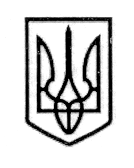 У К Р А Ї Н А СТОРОЖИНЕЦЬКА МІСЬКА РАДА ЧЕРНІВЕЦЬКОГО РАЙОНУЧЕРНІВЕЦЬКОЇ ОБЛАСТІВИКОНАВЧИЙ КОМІТЕТР І Ш Е Н Н Я   07 вересня 2023 року                                                                             № 214Щодо представлення до відзначенняпочесним званням "Мати-героїня"  жительку с.ЯсениГринчук Віру Олексіївну, 14.03.1982 р.н.            За вагомий внесок у справу виховання дітей, підвищення авторитету  української родини та самовіддану материнську працю, керуючись Указом Президента України "Про почесні звання  України", Законом України "Про місцеве самоврядування в Україні", розглянувши заяву громадянки Гринчук Віри Олексіївни, 14.03.1982 р.н., жительки с.Ясени,Виконавчий комітет міської ради вирішив:1. Рекомендувати для представлення до відзначення почесним званням "Мати-героїня":- Гринчук Віру Олексіївну, 14.03.1982 року народження, жительку с. Ясени, вул. Центральна, 2, яка народила десять дітей та виховала до восьмирічного віку шість дітей.       2. Відповідні документи  про представлення  до нагороди  направити  до Чернівецької обласної державної адміністрації для подальшого вирішення питання.  3. Начальнику відділу документообігу та контролю Миколі БАЛАНЮКУ забезпечити оприлюднення рішення на офіційному  веб-сайті Сторожинецької міської ради Чернівецького району Чернівецької області.  4. Дане рішення набуває чинності з моменту оприлюднення.                  5. Організацію виконання даного рішення покласти на начальника відділу соціального захисту населення Сторожинецької міської ради Інну МУДРАК.                   Продовження рішення виконавчого комітету від 07 вересня 2023 року № 2146. Контроль за виконанням даного рішення покласти на першого заступника Сторожинецького міського голови Ігоря БЕЛЕНЧУКА. Сторожинецький  міський голова                        Ігор  МАТЕЙЧУК   Начальник  відділу    організаційної та кадрової роботи                                      Ольга ПАЛАДІЙ   Начальник відділу    документообігу та контролю	Микола БАЛАНЮК